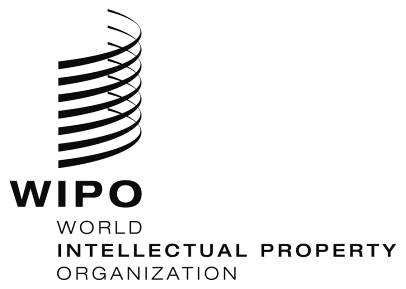 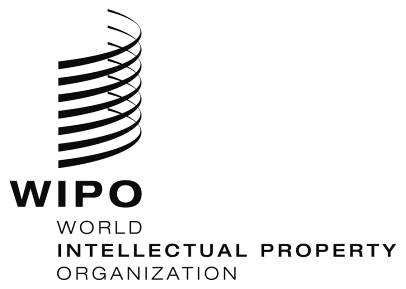 LIITE FHALLINNOLLISEN PUUTTEEN PERUSTEELLA TAPAHTUNEEN VALITUKSEN PERUUTTAMISEN KUMOAMISHAKEMUSTämä kumoamishakemus tehdään .eu:n vaihtoehtoisen riidanratkaisun sääntöjen (”VRR-säännöt”) B(2)(c) kohdan ja Maailman henkisen omaisuuden järjestön .eu:n vaihtoehtoisen riidanratkaisun lisäsääntöjen (“lisäsäännöt”) 5(b) kohdan mukaisesti.  I. JohdantoWIPO Centerin ilmoitettua [päivämäärä], että valitus katsotaan peruutetuksi hallinnollisen puutteen vuoksi, kantaja hakee valituksen peruuttamisen kumoamista.   II. Kantaja ja verkkotunnus(VRR-säännöt, B(2)(c)(1)(i), B(1)(b)(2) ja B(1)(b)(6) kohdat)Kantaja on [ilmoittakaa nimi, posti- ja sähköpostiosoitteet sekä puhelin- ja faksinumerot, sekä mahdollinen kantajan valtuutettu edustaja tässä riidanratkaisumenettelyssä. ]Riita koskee [ilmoittakaa valituksen kohteena oleva verkkotunnus (-tunnukset)] verkkotunnusta (-tunnuksia).III. Haettava oikeussuoja(VRR-säännöt, B(2)(c)(1)(ii) kohta)Kantaja pyytää, että hallinnollisen puutteen perusteella tapahtunut valituksen peruutus kumotaan. IV. Tosiasia- ja oikeusperusteet (VRR-säännöt, B(2)(c)(1)(iii) kohta)Hallinnollisen puutteen perusteella tapahtunut valituksen peruutus tulee kumota [ilmoittakaa haetun kumoamisen perustelut].      V. Päätöslauseke (VRR-säännöt, B(2)(c)(1)(iv) ja B(1)(b)(15) kohdat) Kantaja takaa kaikkien tässä esitettyjen tietojen aukottomuuden ja paikkansapitävyyden.Kantaja suostuu siihen, että WIPO Center käsittelee kantajan henkilötietoja siinä laajuudessa kuin WIPO Centerin näiden VRR-sääntöjen mukaisten velvoitteiden asianmukainen toteuttaminen edellyttää. Kantaja suostuu myös siihen, että tämän valituksen käynnistämässä vaihtoehtoisessa riidanratkaisumenettelyssä annettava päätös julkistetaan kokonaisuudessaan (mukaan luettuina päätöksen sisältämät henkilötiedot) vaihtoehtoisessa riidanratkaisumenettelyssä käytetyllä kielellä sekä englannin kielellä WIPO Centerin hankkimana epävirallisena käännöksenä. Lisäksi kantaja suostuu siihen, että sen esittämät verkkotunnuksen rekisteröintiin, riitaan tai riidan ratkaisuun liittyvät vaateet ja oikeussuoja kohdistuvat yksinomaan verkkotunnuksen haltijaa vastaan, ja luopuu täten kaikista vaateista ja oikeussuojasta seuraavia tahoja vastaan: WIPO Center, sekä sen johtajat, virkailijat, työntekijät, neuvonantajat ja asiamiehet, paitsi milloin kyseessä on tahallinen teko; panelistit, paitsi milloin kyseessä on tahallinen teko;rekisterinpitäjä, paitsi milloin kyseessä on tahallinen teko;  ja rekisteri sekä sen johtajat, virkailijat, työntekijät, neuvonantajat ja asiamiehet, paitsi milloin kyseessä on tahallinen teko. Kunnioittavasti,___________________[Nimi/Allekirjoitus]Päivämäärä: ______________	ARBITRATION
AND
MEDIATION CENTER